Autumn TermSpring TermSummer TermTopic: Under the sea/PiratesTopic:  Me, myself and ITopic:  How does your garden grow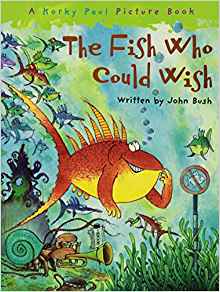 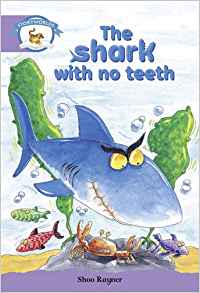 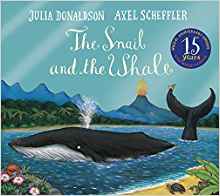 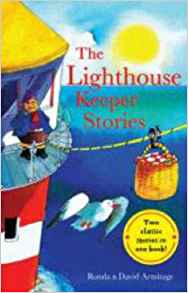 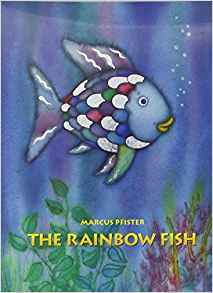 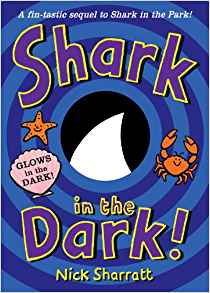 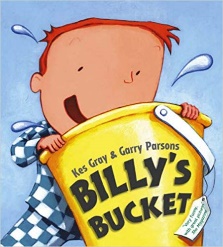 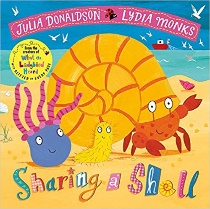 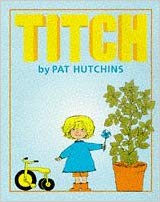 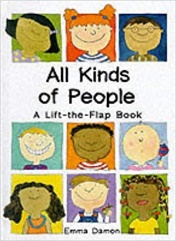 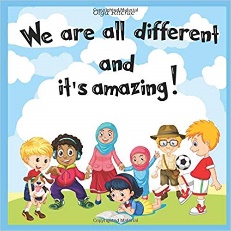 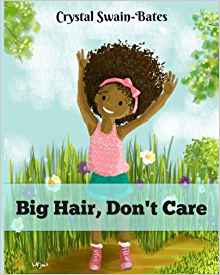 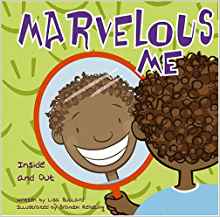 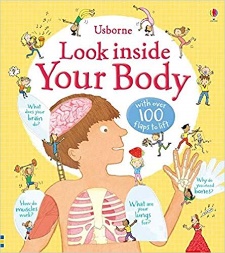 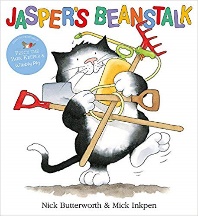 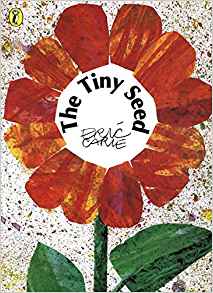 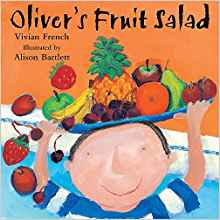 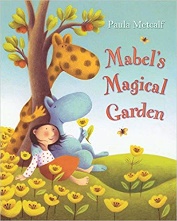 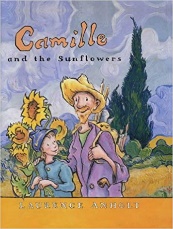 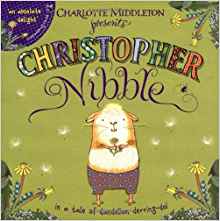 Topic: Trains, planes and automobiles Topic:  People who help usTopic: Once upon a time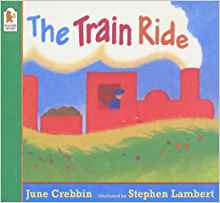 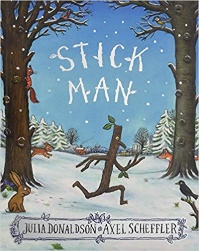 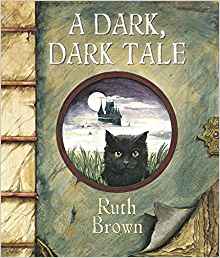 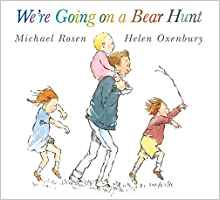 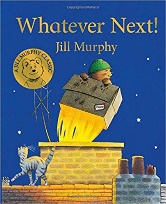 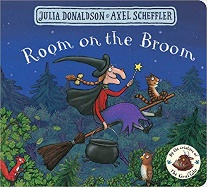 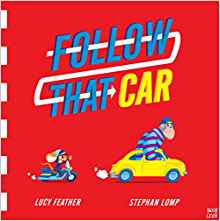 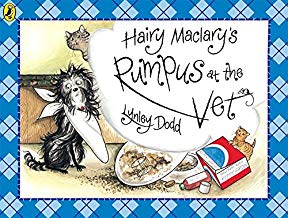 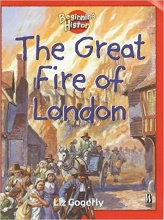 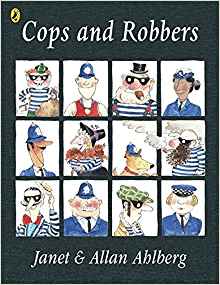 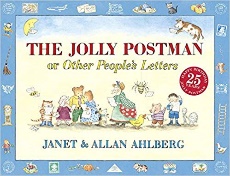 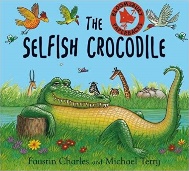 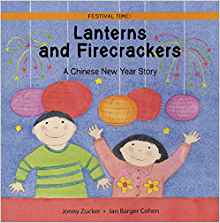 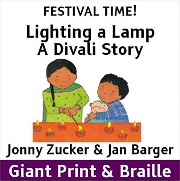 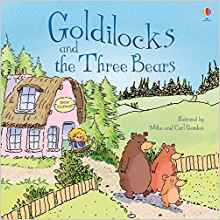 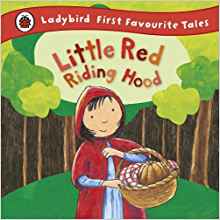 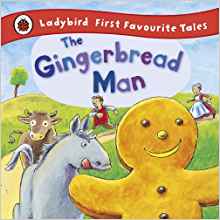 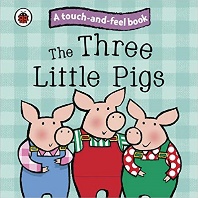 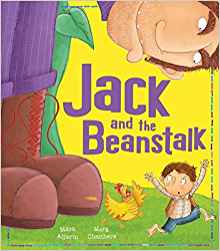 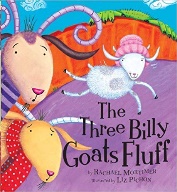 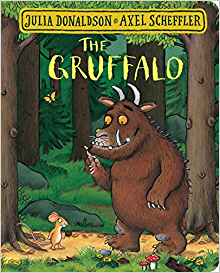 